Р Е П У Б Л И К А    М А К Е Д О Н И Ј АОПШТИНА ДЕМИР КАПИЈАОПШТИНСКО ОСНОВНО УЧИЛИШТЕ“ДИМЧЕ АНГЕЛОВ ГАБЕРОТ”ДЕМИР КАПИЈА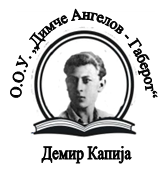 Г О Д И Ш Е Н    И З В Е Ш Т А ЈЗа работата и постигнатите резултати во учебната2016/2017 годинаАВГУСТ 2017ВОВЕДГодишниот извештај за работата на ООУ „Димче Ангелов Габерот‘‘ од Демир Капија и подрачните училишта во селата Корешница, Прждево, Бистренци и Челевец  е направен врз основа на Годишната програма за работа на училиштето, статистичкиот извештај за крајот на учебната година, извештаите од одделенските раководители на секоја паралелка, извештаите од стручните активи на училиштето и извештаите за работата од Директорот и Стручните соработници. Од извештаите се сумираше успехот по предмети за паралелката и општиот успехна ниво на училиште, реализацијата на часовите од задолжителната настава и изборните предмети, реализацијата на додатна и дополнителна настава и СУА од VI до IX одделение. Покрај овие извори користени се и одделенските дневници за реализирани родителски средби, индивидуални разговори и изречени педагошки мерки.	   На 31.08.2016 година се одржа Наставнички совет со точки на дневен ред кои се во контекст со подготовките за започнување на новата учебна година. Во законскиот рок се изготви и годишна програма за работа на училиштето и истата беше усвоена од училишниот одбор и општинскиот совет. Сите наставници во предвидените рокови  доставија годишни, глобални и тематски планирања на почетокот на годината, до 25 - ти септември. Наставниците кои од оправдани причини отсуствувале, изгубените часови дополнително ги одржаа, така што  до крајот на учебната година нема нереализирани часови, како од задолжителните така и од изборните  предмети, а исто така во целост се реализирани и планираните часови од додатната и дополнителната настава. Учебната 2016/17 година започна на 01. 09. 2016 година, a настава се одвиваше  до 09.06.2017 година и реализирани се вкупно 180 наставни денови, со што наставните планови и програми се во целост реализирани. Во текот на учебната 2016/2017 год. беа реконструирани фасадите на училишните згради во подрачните училишта во с. Бистренци и с. Корешница, а беа извршени и градежни зафати околу доуредувањето на спортските игралишта во овие подрачни училишта. Во подрачното училиште во с. Прждево се изгради нов санитарен јазол, а во централното училиште беа преуредени дворот и зелените површини во дворот. БРОЈНА СОСТОЈБА НА УЧЕНИЦИ         На ниво на училиште, на крајот од учебната година регистрирани се 320 ученици. Во прво одделение се запишаа 41 ученици, (28 во централното и 13 во подрачните училишта ).Наставата се изведува во вкупно 24 паралелки, од кои во централното училиште 17, и тоа 9 паралелки од I до V одделение,(119 ученика) а 8 од VI до IX со вкупно 134 ученици, а во подрачните училишта наставата се одвива во една чиста и шест  комбинирани паралелки со вкупно 67 ученика.								  Во рамки на нашето училиште веќе трета година по ред функционира и нижото музичко училиште, со две паралелки, каде што нашите ученици имаат можност да изучуваат неколку музички инструменти.									 Состојбата со бројот на учениците на крајот на учебната година според етничката и родовата структура е следната:Централно училиште   Подрачно училиште – с. КорешницаПодрачно училиште – с. БистренциПодрачно училиште – с. ЧелевецПодрачно училиште – с. ПрждевоСпоредбена анализа на бројот на учениците  за период од 3 годиниЗабележително е дека бројот на ученици на ниво на училиште e на приближно исто ниво. Во текот на двете полугодија наставата се одвиваше без прекин и според планирањата на наставниците, освен продолжувањето на зимскиот распуст во месец Јануари, поради што две саботи беа работни денови заради реализирање на наставните планови и програми и надополнување на изгубените часови. НАСТАВНИЦИ И СТРУЧНИ СОРАБОТНИЦИВоспитно-образовната работа во училиштето ја реализираат вкупно 38 наставници, од кои 16 се во одделенска настава и 19 се во предметна, а 3 се во наставата на паралелките од нижото музичко училиште. Од нив 10 доаѓаат од општина Неготино, 1 од општина Кавадарци и 24 се од општина Демир Капија.	Поради недостаток на доволен број на наставни часови, наставниците по ликовно и по музичко образование дополнуваат во училиштето „Гоце Делчев“ – Неготино, а наставникот по математика дополнува во средното училиште во Кавадарци. Еден наставник од Неготино доаѓа во Демир Капија за надополнување. Од страна на стручни соработници училиштето има педагог, психолог и библиотекар.	  Наставниците редовно ги посетуваат обуките и семинарите за стручно оспособување, а се води и професионално досие за секој наставник и стручен соработник во училиштето. Од оваа учебна година предметите Хемија, Физика и Биологија започнаа да се изучуваат по Кембриџ програмата, така што предметните наставници посетија соодветни обуки реализирани од страна на БРО. Исто така Кембриџ програмата се воведе и во седмо, осмо и деветто одделение по предметот математика со зголемен фонд на неделни часови, за што и овие наставници посетија соодветни обуки. Одделенските наставници посетија обуки за предметот работа со компјутери и програмирање , кој од минатата учебна година се воведе како нов задолжителен предмет во во трето, а од оваа учебна година и во четврто одделение. Исто така од страна на БРО беа реализирани обуки за одделенски наставници по предметот ФЗО, а во насока на унапредување на работата на училишните спортски клубови беа организирани и семинари за предметните наставници по ФЗО. Наставниците по Македонски јазик и Историја посетија обука за аудиовизуелизација на наставни содржини и воведување на дигитални ресурси во наставниот процес. Во рамки на проектот Со читање до лидерство тројца наши претставници посетија обуки за подигнување на компетенциите на наставниците и стручните соработници, чија крајна цел е подобрување на јазичната и математичката писменост кај учениците во почетните одделенија. Следеше дисеминација – обука на училишно ниво за одделенските наставници, на која овие тројца наставници беа во улога на обучувачи. Во текот на месец мај БРО организираше обуки за формативно оценување за одделенските наставници од првиот образовен период (од прво до трето одделение), а во рамки на професионалниот развој и усовршување на наставниците. УСПЕХ  И ПОВЕДЕНИЕ НА УЧЕНИЦИТЕУспехот и напредокот  на учениците се следи од секој одделенски раководител одделно, како  и од советот на наставници.  По завршувањето на секое тромесечие се одржаа одделенските, т.е. наставничките совети за учениците од I до IX одделение на кои беше разгледуван успехот и поведението. На крајот од учебната година, од вкупно 320 ученика описно беа оценети  110  ученика, а бројчано 210. Успехот на учениците и родителите им беше соопштен на родителски средби, кога беше спроведена и анкета за изборни предмеи кои што учениците ќе ги изучуваат во наредната учебна година. Свидетелствата беа доделени на 22.06.2017 год., Учениците од прво, второ и трето одделение се оценети описно, во зависност од индивидуалниот успех на секој ученик, а учениците од четвртто до деветто одделение оценети се бројчано. Постигнат е  следниот успех : ОЦЕНУВАЊЕ НА УЧЕНИЦИТЕ- ПРВ ПЕРИОДПРВО  ОДДЕЛЕНИЕВТОРО  ОДДЕЛЕНИЕТРЕТО   ОДДЕЛЕНИЕПРВО-ТРЕТО ОДДЕЛЕНИЕОЦЕНУВАЊЕ НА УЧЕНИЦИТЕ- ВТОР ПЕРИОД ЧЕТВРТО   ОДДЕЛЕНИЕПЕТТО   ОДДЕЛЕНИЕШЕСТО   ОДДЕЛЕНИЕ ЧЕТВРТО- ШЕСТО   ОДДЕЛЕНИЕОд вкупно  114 ученици,  Зулба Домазетова шесто одд.и  Наима Домазетова од петто одделение како неоценети ( долготрајни отсуства за кои беше навреме известен ДПИ и ЦСР ) не преминаа во наредното одделение.ОЦЕНУВАЊЕ НА УЧЕНИЦИТЕ- ТРЕТ ПЕРИОД СЕДМО   ОДДЕЛЕНИЕ ОСМО   ОДДЕЛЕНИЕ ДЕВЕТТО   ОДДЕЛЕНИЕ СЕДМО- ДЕВЕТТО   ОДДЕЛЕНИЕ Од вкупно 210 ученици кои се бројчано оценети, 101 се одлични, 48 се мн. Добри, 42 Добри,  19 Доволни. Средниот успех по одделенија , спореден со оној од минатата учебна година  е прикажан во табелата подолу.Споредбена анализа на средниот успех за период од 5 години на ниво на училиште Од табеларниот приказ може да се види дека средниот успех се задржува на приближно исто ниво со мали варијации и е на едно задоволително ниво – мн. добар. УЧЕСТВО НА НАТПРЕВАРИ И ПОСТИГНАТИ РЕЗУЛТАТИУчениците од ООУ,, Димче Ангелов Габерот‘‘ Демир Капија во учебната 2016 – 2017 година учествуваа на повеќе натпревари под менторство на своите наставници.Учество на Регионалниот натпревар по математика во Кавадарци, каде што нашиот ученик Христијан Захарчев го освои третото место со што си обезбеди учество на Државниот натпревар во Скопје.     - Учество на ученици од VII – IX на општинскиот натпреварот по Противпожарна заштита под менторство на наставникот по математика Стојче Димитров, а во организација на ППС Неготино, на кој нашата екипа освои второ место.  - Учество на учениците од музичката паралелка на меѓународен натпревар по ударни инструменти во Скопје каде што нашите ученици освоија голем број награди: I место – Димитар  Глушков  V одд.; Давид Георгиев III одд.; Дајана Филиповска и Филип Козаров.- Учество на ученици на јуниорското првенство во спортско качување по вештачка карпа во  Штип, каде што Олгица Мелова и Илија Димитриев од VII одд освоија трето место. - Учество на натпреварот ,,Trash for art 2016‘‘ во организација на Пакомак – друштво за управување со пакување и отпад од пакување каде што ученичката Елена Атанасовска под менторство на наставничката по ликовно образование Валентина Вучиниќ го освои првото место.  - Забележителен успех на меѓународниот натпревар во едукативни филмови КРЕФ одржан во Брзече- Копаоник – Р. Србија, со освојување на трето место во категоријата Најдобра наставна пракса, постигна одделенскоит наставник Валентина Тодорова со креативно решение за успешна реализација на наставни содржини. - Како резултат на континуираното учество и овоените 4 последователни награди за најдобра колекција, нашето училиште доби специјална награда на манифестацијата Илинденски денови - Битола, каде што учениците под менторство на наставничката по ликовно образование Валентина Вучиниќ се претставија со творби на темaта     "Народната култура како трајна инспирација за моето творештво". - Исто како и минатата и оваа година на шето училиште беше домаќин и учесник на регионалниот турнир во футсал каде што освоивме четврто место.       - Учество на ученици од V – IX одд. на регионален натпревар за млади техничари и природници , а наградени беа:  I  – Ана Петрова и Мартина Ристова VIII одд. II  – Ангела Тодоровска VIII одд. , Викторија Петрова IX одд. Ивона Маркова VI одд и Христијан Захарчев V одд,.  Tие обезбедија учество на државниот натпревар во Прилеп каде што не освоија награди, но постигнаа солидни резултати.. - Нашето училиште беше домаќин на Општинскиот натпревар по англиски јазик ЕЛТАМ за Основните и Средните училишта од општините на кој што нашите ученици ги освоија следниве награди:I место Христијан Захарчев и Методија Петров иII Александар Јовановски Со освоени максимум поени  Христијан Захарчев под менторство на наставничката Сања Лазаревска се пласира и учествуваше на државниот натпревар каде што го освои четвртото место. - Оваа учебна година ученици од деветто одделение од нашето училиште, под менторство на наставникот по Граѓанско образование Андон Донев беа поканети од страна на Парламентарниот институт при Собранието на Република Македонија да учествуваат на еднодневниот семинар на тема Демократијата и собранието, за што добија и посебни сертификати за учество.Од учеството на учениците на други конкурси и натпревари ќе ги издвоиме :Учество на ученици од VI – IX одделение на ликовниот и литературниот конкурс кој го распиша училиштето  по повод празникот 7 – ми ноември Учество на меѓународниот натпревар по математика ,, Кенгур‘‘ на кој што беа освоени голем број награди, Учество на ученици од I до IX одд. на ликовен и литературен  конкурс, како и конкурс по информатика за е- цртеж на тема ,, 14 – ти февруари, денот кога се празнува споменот на Св. Маченик Трифун‘‘ распишан од страна на училиштето по повод празникот Св. Трифун.Учество на ученици од V – IX одд. на сообраќајно воспитната манифестација и  натпревар Детски семафор Учество на ученици од V до IX одд на регионален натпревар по спелување на англиски јазик SpellingУчество на ученици од VI до IX одд на училишен натпревар по ораторство , Учество на ученици од I до IX одд. на ликовен и литературен  конкурс  распишан од училиштето по повод патрониот празник  12-ти мај. 5. ТЕКОВНИ ПРОЕКТИВо учебната 2016/17 година во ООУ,, Димче Ангелов Габерот‘‘ интрензивно се работеше на проекти од областа на екологијата, но училиштето сеуште нема поднесено апликација за добивање на статус на Еко училиште и добивање на симболично Зелено знаме.Еко одборот, во кој членуваат наставници, дел од техничкиот персонал, претставници  од ученичка заедница, совет на родители, бизнис сектор, советник во општина Демир Капија и правник во општина Демир Капија, под раководство на координаторот на програмата ,, Интеграција на еколошкото образование во македонскиот образове систем‘‘ -  Валентина Тодорова успешно направија интеграција на еколошки содржини и активности во наставните предмети и содржини, и спроведоа неколку еколошки акции. Со првиот ден напролетта во нашето училиште започнаа низа активности за обележување на Деновите на пролетта за заштита на околината. Од страна на ЈП Бошава на училиштето му беа доделени специјални контејнери за електронски отпад, па се реализираа неколку акции на собирање електронски отпад, како и низа на едукативни предавања и презентациии на таа тема. Во месец Октомври училиштето се вклучи во акцијата ,,Ајде Македонија‘‘ со неколку активности – чистење на просторот во и околу училиштето и низа други наставни и воннаставни активности од областа на екологијата.Во декември се одбележа Денот на дрвото, кога беше спроведена и акција за садење на садници на локации во околината на Демир Капија.Беа одбележани  денот на екологијата 21 – ви март и денот на планетата Земја 22 – ри април, а исто така училиштето беше вклучено во акцијата ,,Садница плус‘‘кога беа посадени стотина садници со ела. Активни се и Еко патролите кои доставуваат извештаи и листи за следење на реализацијата на активностите од воспоставените еко стандарди. Веќе четврта година по ред нашето училиште е вклучено во третата фаза од проектот за меѓуетничка интеграција во образованието, за чија што реализација  наставниците добија посебни обуки и насоки за работа.Во рамки на годишните планирања на наставниците беа предвидени активности за овој проект. Во текот на целото полугодие, како во делот на редовната настава, така и во делот на воннаставните и слободните ученички активности се рализираа повеќе самостојни активности од проектот за МИО, чија цел е сензибилизација на учениците и наставниците за културните разлики меѓу различните етнички заедници како и подобрување и унапредување на односите меѓу припадниците на различните етнички заедници во училиштето, но и пошироко во целата локална заедница. Трета  година по ред се реализира  проектот ,, Заедничка грижа за правилно насочување на учениците ‘‘ – проект на МОН и БРО, кој има за цел да ја унапреди соработката меѓу училиштето и  родителите и зајакнување на врските во триаголникот ученик  - наставник – родител. Во рамките на овој проект повеќе родители беа во улога на наставници, со предавања од различни области; Родителите беа секогаш масовно присутни на сите работилници по различни поводи, како и на базарите приредени по повод Новогодишните, Велигденските празници и обележувањето на неделата на Свети Трифун; Овде ја истакнуваме приредбата на второ а одделение, каде што родителите изведоа Новогодишна драма за учениците. Од минатата учебна година нашето училиште се вклучи и во проектот на фондацијата  Чекор по чекор – Со читање до лидерство, кој има за цел подобрување на јазичните и математичките вештини кај учениците од почетните одделенија, зајакнување на педагошките вештини на наставниците и подигање на свеста кај целата заедница за важноста од јазична и математичка писменост. Проектот има неколку компоненти и фази на реализација, за што наши наставници и стручни соработници добиваат посебни обуки кои се во тек. Како дел од овој проект нашето училиште беше посетено од библиотеката на тркал, чија цел е промоција и унапредување на читачките навики, како и примена на дигитални ресурси  во воспитно образовната практика и во секојдневниот живот воопшто.Исто така се реализираа и отворени родителски средби, како и отворен ден за родителите на идните првачиња што беше можност тие да се запознаат со училиштето, редот, организацијата на воспитно – образовната работа, наставниците, стручните соработници и др. низ кратки презентации и непосредни разговори..6. ДРУГИ АКТИВНОСТИ ВО УЧИЛИШТЕТО6.1. Здравствена заштита и безбедност на ученицитеОд делот на здравствената заштита и безбедноста на учениците и вработените  извршено е осигурување на учениците по желба, извршени се сите редовни систематски прегледи на учениците и на вработените, а исто така и вакцинациите. Со соодветни активности ( предавања и работилници ) беа обележани и светскиот ден на здравјето – 7-ми април и меѓународниот ден за борба со ХИВ – сида 20 декември, а во насока на унапредување на здравјето стручните соработници во соработка со институции, родители и наставници одржаа неколку трибини и работилници на повеќе теми кои се од значење за младите. 6.2. Реализирани екскурзии и излетиКон крајот на месец мај се реализираа еднодневни екскурзии за сите ученици од училиштето и тоа: за учениците од одделенска настава на релација Дојран – Демир Капија  - Дојран, а за учениците од предметна настава на релација Струмица – Демир Капија Струмица. Планираните пролетни излети за учениците од одделенска настава исто така беа реализирани во текот на месец мај,. Под водство на наставникот по ФЗО во месец септември се изведе планинарска тура со седмите одделенија  до с. Копришница. Со осмите одделенија беше изведена планинарска тура до с. Драчевица, а со деветтите одделенија се направи спелеолошка експедиција до пештерата Змејовец.6.3. Самоевалуација и развојно планирање на училиштетоВо согласност со законските одредби, во подготвитела фаза е самоевалуацијата на училиштето за периодот 2015-2017 год. за која што цел беше формирана посебна комисија и работни тимови кои обработуваа посебни подрачја од работата на училиштето. Целта на самоевалуацијата  е да даде увид во состојбите, т.е. јаките и слабите страни од работата на училиштето, што од своја страна е појдовна точка во изработката на развојниот план – документ кој што исто така е законска обврска на училиштето и ја сочинува основата  за изработка на годишната програма за работа.Новиот развоен план се изработи за периодот 2017-2021 г.и истиот беше усвоен од страна на Учиилишниот одбор и Основачот. 6.4. Обележување на значајни датуми и настаниВо октомври со низа активности на стручниот актив на одделенските наставници, активот на уметностите и активот на јазициците – пишување на пораки од децата до родителите и до наставниците, ликовно украсување на училишниот двор со креди во боја, литературно изразување во составување на песни и прозни состави на тема ,,Детските права‘‘, беше одбележана Детската недела, што заврши со прием на првачињата во Детската организација и делење на вредносни маркици. Наставничките по англиски јазик организираа интерактивни активности по повод католичкиот празник ,,Ноќта на вештерките‘‘ или т.н. ,,Halloween‘‘ кој е на 31-ви октомври со цел да ја доближат Англиската култура и јазик до учениците, а кој помина во знакот на промоција и унапредување на меѓуетничката интеграција. Во месец ноември ученици од нашето училиште беа вклучени во обележувањето на денот на општината 7 – ми Ноември со ликовно и  музички перформанси во училишниот двор, а  на свечената академија во домот на културата, имаа учество наши ученици под менторство на наставничките по македонски јазик. Од страна на активот на одделенски наставници пред почетокот на Нова година, беа одржани работилници со родителите, на кои беа изработувани новогодишни украси, кои беа од продажен крактер на Новогодишниот базар. Паричните средства што се собраа беа наменети за приредување на новогодишна забава  и за купување на средства потребни во наставата. Беше  изведена и Новогодишна приредба во која беа вклучени сите стручни активи на училиштето, а учество зедоа сите ученици од одделенска настава и дел од учениците од предметна настава. Под менторство на наставничката по информатика учениците од нашето училиште учествуваа на глобалниот настан КОД ЗАБАВА (COD FUN) во рамките на кој учениците успешно кодираа.Европската недела на кодирање е движење кое го слави креирањето преку кодирање и оваа година се обележуваше од 15 – 23 Октомври. Во тој период секоја индивидуа или организација може да креира и организирасвој настан со кодирање и да го мапира на на посебна за тоа мапа. Нашето училиште учествуваше на „Дабар 2016“, (07-11.11.2016) под менторство на наставничката по информатика беа опфатени ученици од VII до IX одд. Дабар е интернационален предизвик (еден вид онлајн натпревар), наменет за ученици од основните и средните училишта, кој има за цел да ја промовира информатиката. Сите ученици учесници, наставникот-ментор и училиштето добија сертификат за учество.За време на одржувањето на манифестацијата ,, Недела на традицијата‘‘ по повод празникот Св. Трифун учениците и наставниците од нашето училиште со помош и поддршка од родителите беа активно вклучени во обележувањето на овој значаен настан во нашата општина. Беа создадени прекрасни ракотворби , а паричните средства кои беа собрани од нивната продажба се искористија за организиран излет во паркот покрај реката Бошавица.Тука ќе ги споменеме и активностите на активот за јазици, кои во рамки на проектот за меѓуетничка интеграција реализираа бројни активности по повод празникот Свети Валентин.   											Денот на жената 8-ми март беше обележан со упатување на креативни пораки до мајките и жените испишани на огромен  цвет.   Нашето училиште беше домаќин на две промоции на книги  - ,, Бескрајна ноќ со сказни‘‘ од нашата ученичка Недица Мојсова и збирките поезија ,,Распеани ѕвончиња‘‘ и ,, Бисерчиња од дечиња‘‘ од нашата поранешна учителка Милка Гочевска Марковска.Заслужни за настаните беа  нашите наставнички по Македонски јазик Менче Николова и Александра Јованова.По повод Велигденските празници исто така беа реализирани низа активности во кои активно се вклучија и родителите, а истите имаа и хуманитарен карактер – се донираше храна и облека на социјално ранливите семејства и на ЈУ Специјален завод.На крајот од месец мај беше обележана неделата на безбедност во сообраќајот.На 12-ти мај беше прославен патрониот празник на нашето училиште, со свечена академија и пригодна културно – уметничка програма, кога беа доделени и награди за победниците на спортските натпревари и на распишаните конкурси  во чест на нашиот патрон. Во текот на целата учебна година  редовно се одржуваа родителски средби, одделенски и наставнички совети според програмата, а понекогаш и по потреба.7. РАБОТАТА НА ДИРЕКТОРОТ НА УЧИЛИШТЕТОПо природа на својата функција директорот е најодговорен за реализацијата на сложените задачи што општеството му ги поставува на училиштето. 			Од него зависи организацијата и реализацијата на сите подрачја на надворешната и внатрешната структура на наставата, а индиректно и работата на наставниците. Програмата за работа на директорот е интегрален дел на програмата за работа на училиштето. 	Директорот е главниот носител на таа програма, па сосема е разбирливо дека програмата за работа на директорот е основата на која се потпираат сите други програми.									Континуирано во текот на првото полугодие се следеше работата на наставниците со учениците во врска со Е-дневникот, како и начинот на којшто ги реализираат часовите по наставни предмети. Во соработка со педагогот на училиштето, се изработија и записници од извршените увиди  за работата на наставниците. Се следи и водењето на педагошката евиденција и документацијата. Директорот редовно и активно учествува на сите семинари и обуки.8. РАБОТАТА НА СТРУЧНИТЕ СОРАБОТНИЦИ Стручните соработници ги реализираа своите програмски задачи според Годишната програма за работа. Зедоа активно учество во изработката на Годишната програма за работа на училиштето, изготвувањето на сите видови на прегледи и извештаи на барање од МОН, БРО и др. институции; изработија  свои програми и акциони планови за работа.Работеа на  изготвувањето на акциони планови, посебни програми, протоколи и друг вид на документи, а чија цел е надминување на утврдените недостатоци и слабости и подобрување на работата на училиштето. Беа вклучени и во следењето на работата на стручните органи и тела на училиштето како и работата на Советот на родители. Во соработка со Директорот  се вршеа увиди во сите видови планирања на наставниците , како и увиди на наставни часови и следење на наставата, од кои што беа изготвени и посебни записници кои ќе им ги посочат на наставниците слабите и јаките страни на нивната работа и ќе им помогне во нивното стручно усовршување. Исто така се вршеа и редовни увиди во целокупната педагошка евиденција и документација.Заедно, работеа на уписот на учениците во прво одд. и формирањето на нови паралелки во прво и шесто одделение, имајќи ги во предвид индивидуалните карактеристики на учениците, а активно го следеа и прилагодувањето на учениците во новата училишна средина.Во училишната библиотека уредно се води евиденција и документација на библиотечниот фонд, а врз основа на истражувањето и планирањето на потребите истиот постојано се збогатува. Библиотекарот е носител на активностите од проектот за бесплатни учебници за секое дете; се грижи за приемот, доделувањето и враќањето на учебниците . Тој исто така дава целосна поддршка и учествува во сите сфери од работата на училиштето, и тоа: работа со ученици, соработка со наставници, органи и тела во училиштето како и соработка со локалната заедница. Психологот е носител  на програмата за советување на родители ,,Родителска школа‘‘ која во најголем дел се реализираше во подрачните училишта, бидејќи најголемиот дел на учениците чии родители беа повикувани на советување потекнуваат од руралните средини. Во оваа програма се вклучени родители на три категории деца, и тоа: со голем број неоправдани изостаноци, со голем број на слаби оцени и со манифестирање на несоодветно однесување. Бројот на родители повикани на советување по овие основи континуирано и прогресивно опаѓа на секое следно тромесечие, но списокот на родители е речиси истиот секоја учебна година, при што забележително е дека 95 – 98 % од поканетите се родители на ученици од руралните средини. Заради тој факт беше изработена и посебна програма за соработка со родителите чија општа цел е поголема вклученост на родителите во животот и работата на училиштето воопшто, а како посебна и приоритетна цел на оваа програма се издвојува соработката  токму со оваа група на родители. Паралелно со програмата за советување на родителите, како нејзино надополнување  оди и програмата за советување на ученици – групни или индивидуални – во зависност од видот на проблемот. Во рамки на реализирањето на овие две програми се остварува и најголем дел од соработката на стручните соработници со наставниците и зацврстување и унапредување на соработката во триаголникот наставник – ученик – родител. Истражувањето кое беше спроведено минатата учебна година, а се однесуваше на изостанувањето на учениците( VI – IX одд.), и тоа: откривање на причините и факторите кои влијаат на нередовноста, ги насочи активностите на стручните соработници во согласност со резултатите кои беа добиени; Подигнување на ефикасноста на педагошките мерки, вклученост на родителите во одредувањето и изрекувањето на педагошките мерки, како и промени во пристапот и ставот на наставниците кон изостаноците. Стручните соработници учествуваа во планирањето, следењето и реализацијата на активностите во рамки на тековните проекти, и тоа: проектот  за Меѓуетничка интеграција во образованието кој што поддржан од УСАИД и МЦГО ја имаше својата завршница во Декември 2016,но со најновите измени на Законот за основно образование продолжува да биде дел од програмите за работа на училиштата, програмски и финансиски поддржан од МОН. проектот на МОН и БРО ,,Заедничка грижа за правилно насочување на учениците‘‘, проектот на фондацијата чекор по чекор ,,Со читање до лидерство‘‘ како и проектот Интеграција на еколошкото образование во македонскиот образовен систем.  Во рамки на соработката со родителите беа остварени повеќе средби и  реализирани работилници со родителите на учениците од пордачните училишта, поточно со најранливата категорија – семејства со низок социоекономски и образовен статус, родители кои воспитно и образовно ги занемаруваат своите деца. Во напорите да им се помогне на овие семејства стручните соработници соработуваа со центарот за социјални грижи, локалната самоуправа  и др. институции.	За родителите на првачињата  се одржа предавање за проблемите при адаптацијата и специфичните потреби на децата од шестгодишна возраст, а за родителите на идните првачиња беше организиран отворен ден и кратка презентација која дава насоки за правилна и навремена подготовка на идните ученици, како и на останатите членови од семејството за еден од најважните моменти во животот – поаѓањето на училиште.Во рамки на советодавно консултативната работа со учениците, во насока на усвојување на здрави животни стилови и унапредување на здравјето, беа реализирани работилници со учениците од осмите и деветтите оделенија од областа на превенција од болестите на зависност – наркоманија и алкохолизам, а со учениците од шестите и седмите одделенија работилници за пушењето. Се реализираше предавање на тема Анксиозност за учениците од деветтите одделенија, а за учениците од одделенска настава се реализираа предавања на тема малолетничка деликвенција. Во соработка со МВР беа реализирани трибини и работилници од областа на безбедноста во сообраќајот, а во соработка со Центарот за социјални работи од Неготино се реализираа трибини и работилници со наставници и ученици за темите  Сексуална злоупотреба, Педофилија и Семејно насилство. Исто така се работеше на полето на справувањето со конфликтите кои се јавуваат во паралелките; Работа со ученици кои имаат потешкотии во психофизичкиот, емоционалниот и интелектуалниот развој; Проблеми на растењето и созревањето ( пубертет,судир на генерации тинејџер – возрасни ); Физичка и вербална агресивности други тековни проблеми.На полето на професионалната ориентација беа реализирани активности со учениците од деветтите одделенија во насока на правилно насочување на учениците при изборот на средното училиште во кое ќе го продолжат своето образование. Се изработи нова програма за откривање на надарени и талентирани ученици, како и откривањето и идентификацијата на децата со посебни потреби, за кои треба да се изработат индивидуални образовни планови. ПРЕДЛОГ ЗАКЛУЧОЦИ И МЕРКИСумирајќи ги резултатите на крајот на учебната 2016/2017 година може да се констатираат следните заклучоци:Просторно – техничките услови ги задоволуваат образовните стандарди освен во подрачното училиште во село Прждево каде што е потребно реновирање . Општиот успех на учениците во текот на последните неколку години  со помали варијации се задржува на едно задоволително ниво од над 3,50 т.е. оцена Мн. ДобарЕвидентно е намален бројот на недоволни оцени;Намален е бројот на ученици со изречена мерка намалено поведение;Зголемена е дисциплината кај учениците, но истата треба и мора да се подобри .Наставниците во целост си ги исполнуваат своите работни задачи;Направените неоправдани изостаноци се должат на тоа што еден мал бр. издвоени случаи имаа долготрајни отсуства заради привремени иселувања во други држави;За надминување на овие ситуации потребни се следниве мерки:Зголемено ангажирање на сите наставници во реализирањето на редовните наставни содржини, а особено во делот на дополнителната, додатната настава и слободните ученички активности, а не само на одделни наставници.Подобрување на комуникацијата и врските во „ педагошкиот триаголник “ наставник – ученик – родител, особено со ранливите социјални групи на ученици .Перманентно стручно усовршување на наставниот кадарКонстантно користење на современите методи и форми на наставна работа и наставните нагледни средства со кои располага училиштето, а особено користење на ИКТ во наставата..                                                                                                                      Директор ___________________                                                                                                                     Роска Ковацалиева Одд.Бр. паралелкиБр. на ученициЕтничка и родова структура на ученицитеЕтничка и родова структура на ученицитеЕтничка и родова структура на ученицитеЕтничка и родова структура на ученицитеЕтничка и родова структура на ученицитеЕтничка и родова структура на ученицитеЕтничка и родова структура на ученицитеЕтничка и родова структура на ученицитеЕтничка и родова структура на ученицитеЕтничка и родова структура на ученицитеОдд.Бр. паралелкиБр. на ученициМакедонциМакедонциАлбанциАлбанциТурциТурциРомиРомиДругиДругиВкупноОдд.Бр. паралелкиБр. на ученицимжмжмжмжмжI2281810////////28II2221210////////22III11898//////1/18IV2241410////////24V2271512////////27I - V91196850//////1/119VI2381215//34111138VII2361318//1//1336VIII2271013//13////27IX233148//53/12/33VI - IX81344954//9111244134I - IX8253117104//9111254253Вкупно17253221221//20203399253Одд.Бр. на паралелкиБр. на ученициЕтничка и родова структура на ученицитеЕтничка и родова структура на ученицитеЕтничка и родова структура на ученицитеЕтничка и родова структура на ученицитеЕтничка и родова структура на ученицитеЕтничка и родова структура на ученицитеЕтничка и родова структура на ученицитеЕтничка и родова структура на ученицитеЕтничка и родова структура на ученицитеЕтничка и родова структура на ученицитеЕтничка и родова структура на ученицитеОдд.Бр. на паралелкиБр. на ученициМакедонциМакедонциАлбанциАлбанциТурциТурциРомиРомиДругиДругиВкупноОдд.Бр. на паралелкиБр. на ученицимжмжмжмжмжIК3////11//1/3II11222//32//2112IIIК1011//12//3210IVК1111//52//1111VК611//2///116Вкупно 34255//127//8542Вкупно3421010//1919//131342Одд.Бр. на паралелкиБр. на ученициЕтничка и родова структура на ученицитеЕтничка и родова структура на ученицитеЕтничка и родова структура на ученицитеЕтничка и родова структура на ученицитеЕтничка и родова структура на ученицитеЕтничка и родова структура на ученицитеЕтничка и родова структура на ученицитеЕтничка и родова структура на ученицитеЕтничка и родова структура на ученицитеЕтничка и родова структура на ученицитеОдд.Бр. на паралелкиБр. на ученициМакедонциМакедонциАлбанциАлбанциТурциТурциРомиРомиДругиДругиВкупноОдд.Бр. на паралелкиБр. на ученицимжмжмжмжмжIК514////////5IIК11/////////1IIIК4/2//2/////4IVК211////////2VК3/2///1////3Вкупно 21539//21////15Вкупно 2151212//33////15Одд.  Бр. на паралелкиБр. на ученициЕтничка и родова структура на ученицитеЕтничка и родова структура на ученицитеЕтничка и родова структура на ученицитеЕтничка и родова структура на ученицитеЕтничка и родова структура на ученицитеЕтничка и родова структура на ученицитеЕтничка и родова структура на ученицитеЕтничка и родова структура на ученицитеЕтничка и родова структура на ученицитеЕтничка и родова структура на ученицитеОдд.  Бр. на паралелкиБр. на ученициМакедонциМакедонциАлбанциАлбанциТурциТурциРомиРомидругидругивкупноОдд.  Бр. на паралелкиБр. на ученицимжмжмжмжмжIК2/////2////2II/////////////IIIК2////1/////1IVК1/////1////1V/////////////Вкупно 14////13////4Вкупно 14////44////4Одд.Бр. на паралелкиБр. на ученициЕтничка и родова структура на ученицитеЕтничка и родова структура на ученицитеЕтничка и родова структура на ученицитеЕтничка и родова структура на ученицитеЕтничка и родова структура на ученицитеЕтничка и родова структура на ученицитеЕтничка и родова структура на ученицитеЕтничка и родова структура на ученицитеЕтничка и родова структура на ученицитеЕтничка и родова структура на ученицитеОдд.Бр. на паралелкиБр. на ученициМакедонциМакедонциАлбанциАлбанциТурциТурциРомиРомидругидругивкупноОдд.Бр. на паралелкиБр. на ученицимжмжмжмжмжIК3/////12//3II/////////////IIIК1//////1///1IVК21/////1///2V/////////////Вкупно 161/////32//6Вкупно 1611////55//62014/20152015/20162016/2017Централно училиштеЦентрално училиште253255253Подрачни училиштас.Корешница394542Подрачни училиштас. Бистренци161315Подрачни училиштас. Прждево876Подрачни училиштас. Челевец554ВкупноВкупно321325320ВИСОКО НИВОСРЕДНО НИВОНИСКО НИВОВКУПНОДемир Капија225128с.Корешница21/3с.Бистренци3115с.Прждево12/3с.Челевец11/2ВКУПНО2910241ВИСОКО НИВОСРЕДНО НИВОНИСКО НИВОВКУПНОДемир Капија193/22с.Корешница66/12с.Бистренци/1/1с.Прждево////с.Челевец////ВКУПНО2510/35ВИСОКО НИВОСРЕДНО НИВОНИСКО НИВОВКУПНОДемир Капија134118с.Корешница44210с.Бистренци1214с.Прждево/1/1с.Челевец1//1ВКУПНО1911434ЦентралноУчилиштеПодрачни училиштаПодрачни училиштаПодрачни училиштаПодрачни училиштаВкупно   ЦентралноУчилиштес. Корешница с. Бистренцис. Челевец с. ПрждевоВкупно   ВИСОКО НИВО541242173СРЕДНО НИВО121141331НИСКО НИВО222//6Вкупно68251034110ВИСОКО НИВОСРЕДНО НИВОНИСКО НИВОВКУПНО73316110ОДЛИЧЕНМН.ДОБАРДОБАРДОВОЛЕНСР. УСПЕХВкупен број на ученициДемир Капија1671/4,6224Корешница2/362,8111Бистренци/11/3,502Прждево//112,502Челевец//1/3,001ВКУПНО188773,2840ОДЛИЧЕНМН.ДОБАРДОБАРДОВОЛЕНСР. УСПЕХВкупен број на ученициДемир Капија1791/4,5927Корешница21213,666Бистренци/1113,003ПрждевоЧелевецВКУПНО1911423,7536ОДЛИЧЕНМН.ДОБАРДОБАРДОВОЛЕННЕДОВОЛЕНСР. УСПЕХВк. број на ученициДемир Капија738//3,7218Демир Капија10253/3,9120ВКУПНО175133/3,8138ОДЛИЧЕНМН.ДОБАРДОБАРДОВОЛЕННЕДОВОЛЕНСР. УСПЕХВкупен број на ученици54242412/3,61114ОДЛИЧЕНМН.ДОБАРДОБАРДОВОЛЕННЕДОВОЛЕНСР. УСПЕХВкупен број на ученициДемир Капија1234//4,0719Демир Капија6713/3,9317ВКУПНО181053/4,0036ОДЛИЧЕНМН.ДОБАРДОБАРДОВОЛЕННЕДОВОЛЕНСР. УСПЕХВкупен број на ученициДемир Капија6541/3,9716Демир Капија722//4,3011ВКУПНО13761/4,1327ОДЛИЧЕНМН.ДОБАРДОБАРДОВОЛЕННЕДОВОЛЕНСР. УСПЕХВкупен број на ученициДемир Капија9233/3,9617Демир Капија754//4,1216ВКУПНО16773/4,0433ОДЛИЧЕНМН.ДОБАРДОБАРДОВОЛЕННЕДОВОЛЕНСР. УСПЕХВкупен број на ученици4724187/4,0596ОдделениеКрај на учебна 2015/16Крај на учебна 2016/17Централно училиштеIV4,544,59Централно училиштеV4,444,49Централно училиштеVI3,833,81Централно училиштеVII4,104,00Централно училиштеVIII3,444,13Централно училиштеIX3,994,04ПУ с. КорешницаIV2,722,99ПУ с. КорешницаV3,203,51ПУ с. БистренциIV2,813,50ПУ с. БистренциV3,483,30ПУ с. ПрждевоIV4,002,81ПУ с. ПрждевоV2,83ПУ с. ЧелевецIV/3,00ПУ с. ЧелевецV2,92Вкупно3,563,68Учебна година2012/20132013/20142014/20152015/20162016/2017Среден успех од IV –IX одд3.883,603,79 3,563,68